			Stadt Breisach am Rhein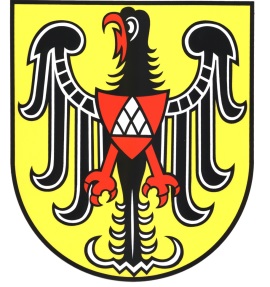 			Landkreis Breisgau-HochschwarzwaldMaßnahmen zur Eindämmung einer Ausbreitung des Coronavirus -Einrichtung Notfallgruppen- Unser(e)/ Mein(e) Kind(er): ___________________________ (Name, Vorname, Geburtsdatum) ___________________________(Name, Vorname, Geburtsdatum) ___________________________ (Name, Vorname, Geburtsdatum) benötig(t)/en während der Schließung der Einrichtung eine Betreuung in einer Notgruppe: Tätigkeit in einem systemrelevanten Bereich:Hiermit erkläre ich, an Eides statt, dass die angegebenen Daten der Wahrheit entsprechen. ______________________________________Ort, Datum Unterschrift Datenschutz: Alle Angaben sind freiwillig und werden nach Beendigung dieser Notsituation gelöscht. Ohne ausgefüllten Fragebogen ist keine Aufnahme möglich!_______________________Vater:______________________Arbeitgeber______________________Tätigkeit_______________________Mutter______________________Arbeitgeber______________________Tätigkeit